                                    Собрание проголосовали   в с. Бекетово за                                     благоустройство родника.В с. Бекетово прошло собрание  жителей, на котором шло обсуждение  о наиболее острых социально-экономических проблемах с. Бекетово,   связанных с социальной и экономической инфраструктурой и выборе проекта для участия в ППМИ отбор проекта. После  обсуждения  выделенных социально значимых проблем  участники собрания единогласно проголосовали  за благоустройство родника. Приблизительно проектная стоимость  400 тысяч рублей. Точная сумма будет известна после изготовления сметы.  Со своей стороны администрация сельского поселения готова внести с местного бюджета 15% от необходимой суммы на «Благоустройство родника в с. Бекетово», что составляет в денежном выражении 60 тыс. руб.   Размер  софинансирования со стороны населения с. Бекетово 54000 руб. от необходимой суммы на «Благоустройство родника в с. Бекетово»,  это примерно по  400 рублей с каждого  двора. В случае, если останутся средства  после выполнения работ, их решено отправить  на приобретение дополнительного инвентаря для благоустройства родника.Была избрана инициативная группа из семи человек, которой предстоит провести основную организационно-разъяснительную работу с сельчанами.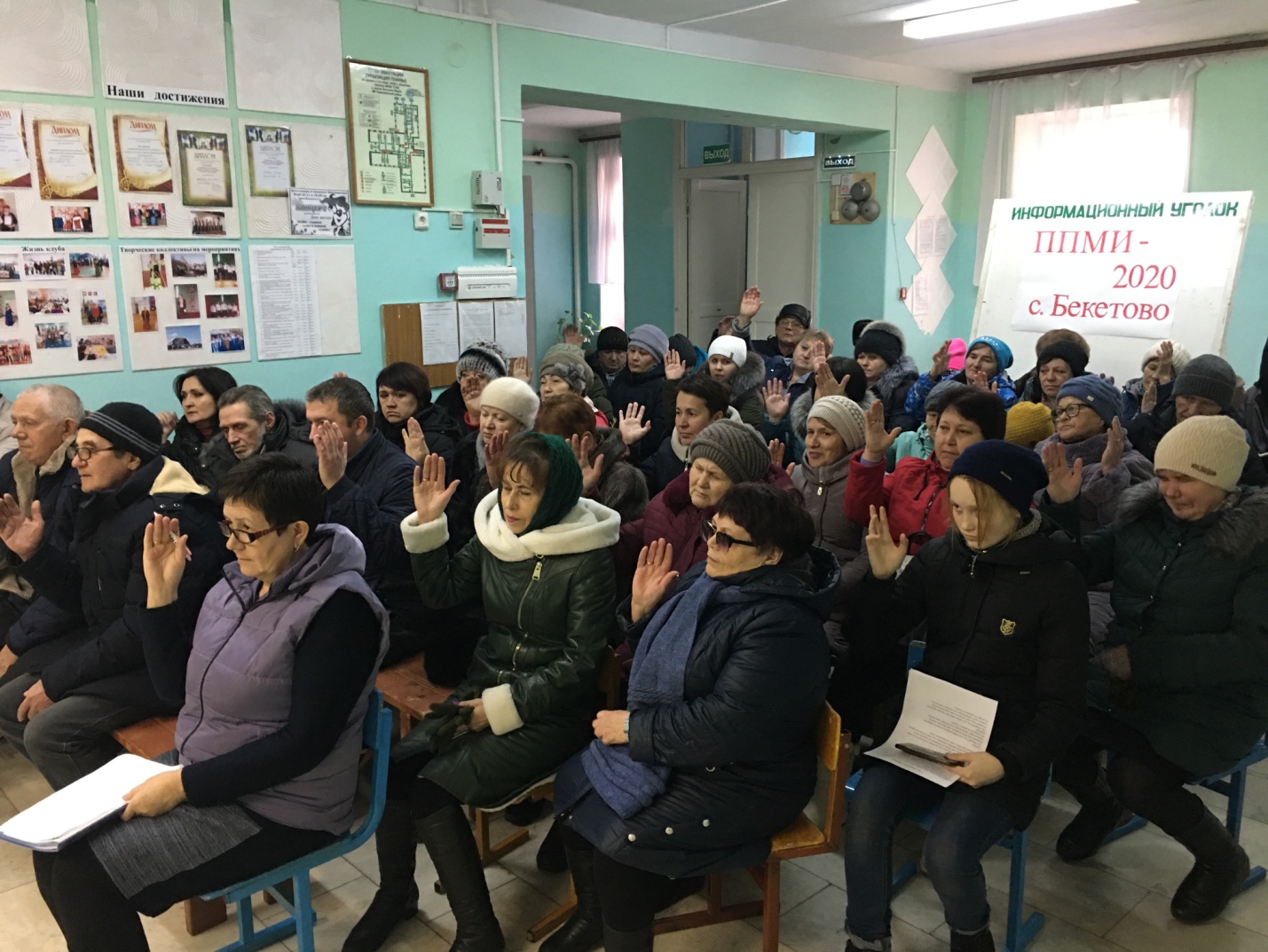 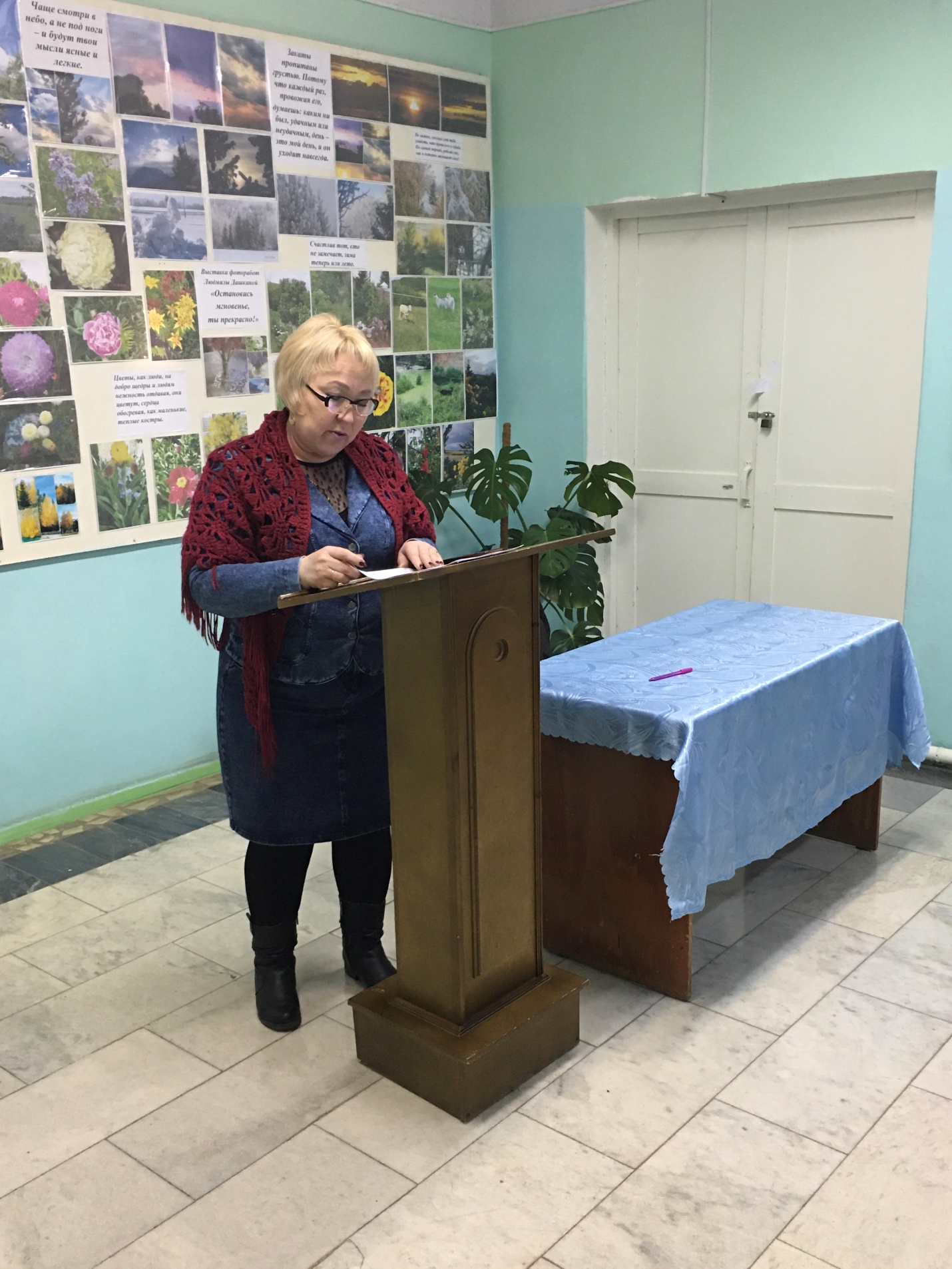 